    Б    БЮЛЛЕТЕНЬ «ОФИЦИАЛЬНЫЙ   ВЕСТНИК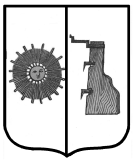             ПРОГРЕССКОГО  СЕЛЬСКОГО ПОСЕЛЕНИЯ»                                № 15     30  июня      2022   года                                                     Боровичская межрайонная прокуратура информирует1.Женщина привлечена к уголовной ответственности за злостное уклонение от уплаты алиментовБоровичский районный суд с участием работника Боровичской межрайонной прокуратуры вынес приговор в отношении ранее не судимой местной жительницы. Женщина неоднократно, без уважительных причин, в нарушение решения суда, будучи ранее привлечённой к административной ответственности за уклонение от уплаты алиментов, вновь не произвела выплату денежных средств на содержание своей несовершеннолетней дочери. Суд признал гражданку виновной и назначил наказание в виде исправительных работ на срок 6 месяцев с удержанием 10% из заработной платы осуждённой в доход государства.2. Мужчина осуждён за приобретение поддельных прав на автомобильБоровичский районный суд с участием работника Боровичской межрайонной прокуратуры вынес приговор в отношении ранее не судимого жителя Боровичского района. Мужчина приобрёл через четь «Интернет» заведомо поддельные водительские права. Суд признал его виновным и назначил наказание в виде ограничения свободы сроком 6 месяцев.3.Мужчина признан виновным в трёх кражахБоровичский районный суд с участием работника Боровичской межрайонной прокуратуры вынес приговор в отношении ранее судимого местного жителя. Мужчина  крал из продуктовых магазинов упаковки кофе. Суд признал его виновным, назначил наказание  в виде лишения свободы сроком на 1 год 6 месяцев с отбыванием наказания в исправительной колонии строгого режима.4.Двое мужчин понесут наказание за кражу металлических изделий с территории и помещений ДОСААФБоровичский районный суд с участием работника Боровичской межрайонной прокуратуры вынес приговор в отношении двух ранее судимых местных жителей. Мужчины через окно незаконно проникли в учебный блок ДОСААФ и похитили стеллаж, после чего, с территории автошколы похитили трубы. Суд признал их виновными, назначил наказание в виде 2 лет лишения свободы условно, с испытательным сроком 2 каждому.5.Мужчина осуждён за мошенничество в сфере кредитованияБоровичский районный суд с участием работника Боровичской межрайонной прокуратуры вынес приговор в отношении ранее судимого местного жителя. Мужчина внёс ложные данные о своей работе и доходах, чтобы получить кредит, без намерения погасить задолженность. Суд признал его виновным и назначил наказание в виде ограничения свободы на срок 1 год.6.Мужчина осуждён за кражу планшета сестры, а также личных вещей у материБоровичский районный суд с участием работника Боровичской межрайонной прокуратуры вынес приговор в отношении ранее не судимого местного жителя. Мужчина проник незаконно проник в дом к своей матери, откуда украл планшет сестры, полотенце и жилет матери. Суд признал его виновным, назначил наказание в виде 8 месяцев лишения свободы условно, с испытательным сроком8 месяцев.27. Мужчина привлечён к уголовной ответственности за кражу телефонаБоровичский районный суд с участием работника Боровичской межрайонной прокуратуры вынес приговор в отношении ранее не судимого местного жителя. Путём свободного доступа мужчина украл телефон своего знакомого со стола, тем самым причинив ему ущерб более 7000 рублей. Суд признал его виновным, назначил наказание в виде лишения свободы на срок 10 месяцев условно, с испытательным сроком 1 год.8. Мужчина осуждён за покушение на незаконный сбыт наркотических средств в значительном размерей суд с участием работника Боровичской межрайонной прокуратуры вынес приговор в отношении ранее не судимого местного жителя. В декабре 2020 года мужчина сбыл сотруднику полиции, действовавшему в роли покупателя при проведении оперативно-розыскного мероприятия «Проверочная закупка», наркотическое средство. Суд признал его виновным, назначил наказание в виде 11 лет лишение свободы с отбыванием наказания в исправительной колонии строгого режима.9. Женщина осуждена за незаконное хранение наркотических средств без цели сбытаБоровичский районный суд с участием работника Боровичской межрайонной прокуратуры вынес приговор в отношении ранее судимой местной жительницы. В августе 2021 года женщина приобрела через сеть «Интернет» наркотические средства. После чего была задержана сотрудниками полиции при попытке забрать «закладку». Суд признал её виновной, назначил наказание в виде обязательных работ на срок 240 часов.10. В Боровичах мужчина осуждён за неоднократную неуплату алиментовБоровичский районный суд с участием представителя Боровичской межрайонной прокуратуры вынес приговор в отношении ранее не судимого местного жителя. Установлено, что мужчина ранее привлекался к административной ответственности за неуплату алиментов на свою несовершеннолетнюю дочь, однако, вновь не произвёл денежных выплат. Сумма долга за вменяемый период составила более 52000 рублей. Суд признал его виновным, назначил наказание в виде исправительных работ на 6 месяцев с удержанием 10 % из заработной платы осуждённого в доход государства.11. В Боровичах мужчина осуждён за совершение 21 кражиБоровичский районный суд с участием представителя Боровичской межрайонной прокуратуры вынес приговор в отношении ранее не судимого местного жителя. Установлено, что мужчина с февраля 2020 по март 2021 крал личные вещи незнакомых ему граждан. Суд признал его виновным, назначил наказание в виде принудительных работ на срок 3 года с удержанием из заработной платы 10% в доход государства.12.Мужчина осуждён за неуплату алиментов без уважительных причинБоровичский районный суд с участием представителя Боровичской межрайонной прокуратуры вынес приговор в отношении ранее судимого местного жителя. Будучи ранее привлечённым к административной ответственности, мужчина вновь не произвёл уплату алиментов на своего несовершеннолетнего сына. Задолженность за вменяемый период составляет более 190 тысяч рублей. Суд признал мужчину виновным, назначил ему наказание в виде лишения свободы на срок 6 месяцев условно, с испытательным сроком 8 месяцев.13.Мужчина осуждён за кражу денежных средств с банковской картыБоровичский районный суд с участием представителя Боровичской межрайонной прокуратуры вынес приговор в отношении ранее судимого местного жителя. Мужчина украл у своего друга портмоне с банковской картой, после чего расплачивался ей в магазинах. Суд признал его виновным, назначил наказание 1год 6 месяцев условно, испытательный срок2 года.14.Мужчина осуждён за грабёж в продуктовом магазинеБоровичский районный суд с участием представителя Боровичской межрайонной прокуратуры вынес приговор в отношении ранее судимого местного жителя. Находясь в магазине, мужчина выхватил из рук бывшей сожительницы деньги и пытался купить на них алкоголь. Суд признал его виновным, назначил наказание 1 год 1 месяц лишения свободы условно, с испытательным роком 1 год.315.Мужчина осуждён за кражу из чуланаБоровичский районный суд с участием представителя Боровичской межрайонной прокуратуры вынес приговор в отношении ранее не судимого местного жителя. Мужчина незаконно проник в чулан дома незнакомой ему женщины и украл оттуда её личные вещи, с места преступления скрылся, распорядился похищенным имуществом по своему усмотрению. Причинённый ущерб составил около 4000 рублей. Суд признал его виновным, назначил наказание в виде лишения свободы сроком на 10 месяцев с отбыванием наказания в исправительной колонии общего режима.16.Трое мужчин привлечены к уголовной ответственности за угон автомобиляБоровичский районный суд с участием представителя Боровичской межрайонной прокуратуры вынес приговор в отношении трёх мужчин. Они совершили угон двух автомобилей без цели хищения. Суд признал их виновными, назначил наказание в виде 1 года условно, с испытательным сроком на 1 год; 2 года условно, с испытательным сроком 1 год 6 месяцев и 1 год 6 месяцев с испытательным сроком 1 год соответственно. 17.В Боровичах мужчина осуждён за тайное хищение из магазина.оровичский районный суд с участием представителя Боровичской межрайонной прокуратуры вынес приговор в отношении ранее судимого местного жителя. Мужчина украл из магазина продукты питания и средства личной гигиены. Суд признал его виновным, назначил наказание в виде обязательных работ на срок 300 часов.18. В Боровичах женщина осуждена за грабёж из продуктового магазина.Боровичский районный суд с участием представителя Боровичской межрайонной прокуратуры вынес приговор в отношении ранее не судимой местной жительницы. Установлена, что женщина взяла со стелажа с алкоголем бутылку пива и проследовала к выходу, однако, была замечена продавцом. Несмотря на это женщина продолжила свой преступный умысел и пыталась скрыться. Суд признал её виновным и назначил наказание в виде 4 месяцев лишения свободы условно, с испытательным сроком 6 месяцев.19.Мужчина осуждён за кражу стиральной машинкиБоровичский районный суд с участием представителя Боровичской межрайонной прокуратуры вынес приговор в отношении ранее судимого местного жителя. Мужчина украл стиральную машинку у арендодателя квартиры, которую снимал. Суд признал его виновным, назначил наказание в виде 1 года 10 месяцев лишения свободы условно, с испытательным сроком 1 год 6 месяцев.20. В Боровичах женщина привлечена к уголовной ответственности за неуплату алиментовБоровичский районный суд с участием представителя Боровичской межрайонной прокуратуры вынес приговор в отношении ранее не судимой местной жительницы. Будучи ранее привлечённой к административной ответственности, женщина снова не произвела уплату алиментов. Долг за вменяемый период составил около 30 тысяч рублей. С учётом раскаяния и признания вины, суд назначил наказание в виде исправительных работ сроком на 7 месяцев с удержанием 10 % из заработной платы осуждённой в доход государства.21.Мужчина привлечён к уголовной ответственности за приобретение и хранение наркотических средствБоровичский районный суд с участием представителя Боровичской межрайонной прокуратуры вынес приговор в отношении ранее судимого местного жителя. Мужчина приобрёл наркотики через сеть «Интернет» и хранил в кармане своей толстовки. Сотрудники полиции обнаружили наркотики при личном досмотре гражданина. Суд признал его виновным, назначил наказание в виде обязательных работ на срок 380 часов с обаянием после вступления приговора в законную силу в течении двух месяцев обратиться к наркологу и пройти курс лечения от наркомании.21. В Боровичах мужчина привлечён к уголовной ответственности за кражу болгарки из гаражаБоровичский районный суд с участием представителя Боровичской межрайонной прокуратуры вынес приговор в отношении ранее не судимого местного жителя. Мужчина украл болгарку из гаража своей родственницы. Суд признал его виновным, назначил наказание в виде обязательных работ на срок 240 часов.422. В Боровичах мужчина осуждён за нарушение правил дорожного движения, повлёкшее по неосторожности причинение тяжкого вреда здоровью человекаБоровичский районный суд с участием представителя Боровичской межрайонной прокуратуры вынес приговор в отношении ранее не судимого местного жителя. Мужчина не уступил дорогу пешеходу, проходящему пешеходный переход. В результате чего сбил пешехода,  нанёс мужчине тяжкий вред здоровью. Суд признал водителя виновным, назначил наказание в виде ограничения свободы на срок 10 месяцев ограничения свободы.23. В Боровичах мужчина и женщина осуждены за кражу из сараяБоровичский районный суд с участием представителя Боровичской межрайонной прокуратуры вынес приговор в отношении ранее не судимых местных жителей. Установлено, что реализуя внезапно возникший преступный умысел мужчина и женщина проникли чужой сарай и украли оттуда личные вещи незнакомой им женщины. Суд признал их виновными и назначил наказание в виде обязательных работ на срок 240 часов женщине и 280 часов обязательных работ мужчине.24. В Боровичах мужчина осуждён за кражу вещей из квартирыБоровичский районный суд с участием представителя Боровичской межрайонной прокуратуры вынес приговор в отношении ранее не судимого местного жителя. Мужчина открыл дверь квартиры заранее украденными ключами и похитил личные вещи и технику. После чего из автомобиля , стоявшего во дворе, похитил детское кресло, а потом угнал другой автомобиль. Суд признал его виновным, назначил наказание в виде лишения свободы сроком на 1 год 6 месяцев условно, со штрафом 60 тысяч.25. В Боровичах мужчина осуждён за кражи металлаБоровичский районный суд с участием представителя Боровичской межрайонной прокуратуры вынес приговор в отношении ранее судимого местного жителя. Мужчина совершил две кражи металлических изделий с придомового участка в разное время. Суд признал его виновным, назначил наказание в виде двух лет лишения свободы условно, с исправительным сроком 1 год.26.В Боровичах мужчина осуждён за грабёж бытовых предметов из магазинаБоровичский районный суд с участием представителя Боровичской межрайонной прокуратуры вынес приговор в отношении ранее не судимого местного жителя. Мужчина похитил из магазина отпариватель для одежды и выпрямитель для волос, при этом не отреагировал на требование вернуть товар на место. Суд признал его виновным, назначил наказание в виде обязательных работ на срок 240 часов.27. Мужчина осуждён за кражу техники у своего нового знакомогоБоровичский районный суд с участием представителя Боровичской межрайонной прокуратуры вынес приговор в отношении ранее судимого местного жителя.  По пути домой  мужчина познакомился с потерпевшим, тот предложил ему выпить у него дома. После того, как потерпевший заснул, подсудимый похитил у него технику и личные вещи. Впоследствии все вещи он выдал сотрудникам полиции. Суд признал его виновным, назначил наказание в виде лишения свободы на срок 2 года 3 месяца с отбыванием наказания в исправительной колонии строгого режима.28.В Боровичах мужчина осуждён за тайное хищение ножей из магазинаБоровичский районный суд с участием представителя Боровичской межрайонной прокуратуры вынес приговор в отношении ранее судимого местного жителя. Мужчина взял со стеллажа ножи для стейка и, минуя кассу, проследовал к выходу. Просьбу остановиться мужчина проигнорировал. Суд признал его виновным, назначил наказание в виде лишения свободы на срок 8 месяцев условно, с испытательным сроком 1 год 4 месяца.30. В Боровичах мужчина осуждён за незаконное проникновение в жилищеБоровичский районный суд с участием представителя Боровичской межрайонной прокуратуры вынес приговор в отношении ранее судимого местного жителя. Мужчина сломал замок и пробрался в дом к своей знакомой, где находился до приезда полиции. Суд признал его виновным, назначил наказание в виде исправительных работ на срок 9 месяцев с удержанием 5% из заработной платы осуждённого  в доход государства.531. В Боровичах мужчина осуждён за неуплату без уважительных причин средств на содержание ребёнкаБоровичский районный суд с участием представителя Боровичской межрайонной прокуратуры вынес приговор в отношении ранее не судимого местного жителя. Будучи привлечённым к административной ответственности за подобное деяние, вновь не произвёл уплату алиментов на свою несовершеннолетнюю дочь. Вменяемая сумма задолженности составляет более 48 тыс.руб. Суд признал мужчину виновным, назначил наказание в виде исправительных работ сроком 8 месяцев с удержанием из заработной платы 10 % ежемесячно в доход государства.32. Женщина осуждена за мошенничество в сфере кредитованияБоровичский районный суд с участием представителя Боровичской межрайонной прокуратуры вынес приговор в отношении ранее не судимой местной жительницы. Женщина ввела ложные данные о своих доходах на сайте банка, при этом зная, что кредит она выплачивать не собирается. Суд признал её виновной, назначил наказание в виде ограничения свободы на срок 8 месяцев.33. Мужчина осуждён за кражу кошелька со скамейкиБоровичский районный суд с участием представителя Боровичской межрайонной прокуратуры вынес приговор в отношении ранее судимого местного жителя. Мужчина, воспользовавшись тем, что за его действиями никто не наблюдает, похитил кошелёк с деньгами. Суд признал его виновным, назначил наказание в виде обязательных работ на срок 160 часов.34.Мужчина осуждён за хранение наркотических средств в сапогеБоровичский районный суд с участием представителя Боровичской межрайонной прокуратуры вынес приговор в отношении ранее не судимого местного жителя. Мужчина приобрёл наркотики по средствам сети «Интернет», после чего хранил их в своём сапоге до момента обнаружения сотрудниками полиции и изъятия из незаконного сбыта. Суд признал мужчину виновным, назначил наказание в виде 3х лет и 3х месяцев лишения свободы условно, с исправительным сроком 3 года.34. В Боровичах женщина осуждена за кражу телефонаБоровичский районный суд с участием представителя Боровичской межрайонной прокуратуры вынес приговор в отношении ранее судимой местной жительницы. Женщина, будучи в состоянии алкогольного опъянения, действуя по внезапно возникшему умыслу украла телефон стоимостью около 7000 рублей. Суд признал её виновной, назначил наказание в виде 1 года лишения свободы с отбыванием наказания в исправительной колонии общего режима.35. Мужчина осуждён за незаконный сбыт наркотиков в составе организованной группойБоровичский районный суд с участием представителя Боровичской межрайонной прокуратуры вынес приговор в отношении ранее судимого местного жителя. Мужчина выполнял в организованной группе  роль «закладчика». Суд признал его виновным, назначил наказание в виде 7 лет лишения свободы с отбыванием наказания в исправительной колонии особого режима.36.В Боровичах мужчин и женщина осуждены за кражу денег у своего знакомогоБоровичский районный суд с участием представителя Боровичской межрайонной прокуратуры вынес приговор в отношении ранее судимого мужчины и ранее не судимой женщины. Вступив в преступный сговор, они украли 10000, которые их знакомых хранил в тайнике под покрывалом. Суд признал их виновными, назначил наказание в виде лишения свободы1год 10 месяцев условно, с испытательным сроком 2 года мужчине и обязательные работы на срок 240 часов женщине.37. В Боровичах женщина привлечена к уголовной ответственности за кражу мобильного телефона из продуктовой корзиныБоровичский районный суд с участием представителя Боровичской межрайонной прокуратуры вынес приговор в отношении ранее судимой местной жительницы. Работая продавцом в магазине, женщина пробивала товар, когда увидела в продуктовой корзине мобильный телефон. В связи  с чем у неё возник умысел его украсть и она выложила мобильный из корзины себе под прилавок, незаметно для покупательницы. После чего продала его. Суд признал её виновным, назначил наказание в виде исправительных работ на срок 9 месяцев с удержанием 5 % из заработной платы осуждённой в доход государства.638.  В Боровичах мужчина осуждён за неуплату алиментов на дочьБоровичский районный суд с участием представителя Боровичской межрайонной прокуратуры вынес приговор в отношении ранее судимого местного жителя. Ранее мужчина за подобное деяние привлекался к административной ответственности, однако продолжил уклоняться от уплаты алиментов. Вменяемая сумма задолженности составляет более 92 тыс.руб. Суд признал мужчину виновным, назначил ему наказание в виде исправительных работ на срок 8 месяцев с удержанием 10% из заработной платы осуждённого в доход государства.39.В Боровичах мужчина осуждён за кражу сыраБоровичский районный суд с участием представителя Боровичской межрайонной прокуратуры вынес приговор в отношении ранее судимой местной жительницы. Находясь в продуктовом магазине, женщина взяла со стеллажа с молочной продукцией сыра на сумму около 3000 рублей и направилась к выходу мимо кассы. Суд признал её  виновной, назначил наказание в виде  лишения свободы на срок 1 год условно, с испытательным сроком 1 год 6 месяцев.40. В Боровичах мужчина осуждён за приобретение без цели сбыта наркотических средств в крупном размереБоровичский районный суд с участием представителя Боровичской межрайонной прокуратуры вынес приговор в отношении ранее судимого местного жителя. Мужчина приобрёл наркотики через сеть «Интернет» После чего ему пришли координаты «закладки».  После чего он вызвал такси и поехал искать наркотические средства и был задержан сотрудниками полиции. Суд признал его виновным и назначил наказание в виде лишения свободы на срок 3 года 6 месяцев с отбыванием наказания в исправительной колонии строгого режима и с ограничением свободы на срок 6 месяцев.41.В Боровичах мужчина осуждён за кражу средств с банковской карты своей знакомойБоровичский районный суд с участием представителя Боровичской межрайонной прокуратуры вынес приговор в отношении ранее судимого местного жителя. Мужчина, воспользовавшись доверием своей знакомой, снял с её карты денежные средства. Суд признал его виновным, назначил наказание в виде лишения свободы сроком на 1 год с отбыванием наказания в исправительной колонии строгого режима с ограничением свободы сроком на 6 месяцев.42. В Боровичах мужчина осуждён за разбой на пункте выдачи металлаБоровичский районный суд с участием представителя Боровичской межрайонной прокуратуры вынес приговор в отношении ранее судимого местного жителя. Мужчина напал на сотрудника пункта выдачи металла, с целью похитить его денежные средства. Преступник причинил своими действиями тяжкий вред здоровью потерпевшему, а так же материальный ущерб 20000 рублей. Суд признал его виновным, назначил наказание в виде лишения свободы на срок 9 лет 6 месяцев с отбыванием наказания в исправительной колонии особого режима.43. В Боровичах мужчина осуждён за неоднократную неуплату алиментовБоровичский районный суд с участием представителя Боровичской межрайонной прокуратуры вынес приговор в отношении ранее не судимого местного жителя. Мужчина ранее привлекался к административной ответственности за неуплату алиментов, однако продолжил не выплачивать средства на содержание двух несовершеннолетних сыновей.  Суд признал его виновным, назначил наказание в виде исправительных работ сроком на 5 месяцев с удержанием 10% из заработной платы осуждённого в доход государства.44.В Боровичах мужчина осуждён за повторное управление автомобилем в нетрезвом видеБоровичский районный суд с участием представителя Боровичской межрайонной прокуратуры вынес приговор в отношении ранее не судимого местного жителя. Будучи ранее подвергнутым административному наказанию, мужчина вновь сел за руль в состоянии алкогольного опьянения. Суд признал его виновным, назначил наказание в виде200 часов обязательных работ с лишением права заниматься деятельностью, связанной с управлением транспортными средствами на срок 2 года.45.В Боровичах женщина осуждена за кражу денежных средств с карты Боровичский районный суд с участием представителя Боровичской межрайонной прокуратуры вынес приговор в отношении ранее не судимой местной жительницы. Женщина нашла банковскую карту в 7продуктовом магазине, забрала её себе и расплачивалась в других магазинах. Суд признал её виновной, назначил наказание в виде лишения свободы сроком на 1 год, с ограничением свободы 1 год.46. Боровичской межрайонной прокуратурой совместно с ОГИБДД МО МВД России «Боровичский» проведён анализ аварийности на автодорогах Боровичского муниципального районаПо результатам проверки установлено, что в настоящее время на перекрёстке ул. Советская, ул. Пушкинская с марта по февраля произошло 3 ДТП, однако Администрация Боровичского муниципального района не приняла мер, направленных на обеспечение безопасности на данном участке дороги. По результатам проверки в адрес Администрации Боровичского муниципального района внесено представление об устранении нарушений.47.Боровичской межрайонной прокуратурой проведена поверка деятельности МОМВД России «Боровичский» по исполнению законов  при приёме, учёте, регистрации рассмотрении сообщений о преступлениях, по противодействию преступностиПо результатам проверки установлены нарушения законодательства, допущенные вследствие попустительства и ненадлежащего ведомственного контроля за работой подчинённых сотрудников со стороны руководства МО МВД России «Боровичский», которое не организовало работу подчинённых на должном уровне, а так же безответственное отношение должностных лиц, в чьём производстве находились материалы.По результатам проверки в адрес МО МВД России «Боровичский» внесено представление об устранении нарушений.48.Боровичской межрайонной прокуратурой проведена проверка  законодательства  об административных правонарушениях в деятельности МО МВД России «Боровичский» По результатам проверки установлено, что должностными лицами МО МВД России «Боровичский» проводили ненадлежащего качества проверки по делам об административных правонарушениях, необоснованно принимали решения об отказе в возбуждении дел об административном правонарушении.По результатам проверки в адрес МО МВД России «Боровичский» внесено представление об устранении нарушений.49.Боровичской межрайонной прокуратурой проведена проверка соблюдения требований законодательства в сфере пожарной безопасности социальных объектовПроверкой установлено, что в домах культуры на территории Боровичского района ненадлежащее исполняются требования о пожарной безопасности.По результатам проверки в адрес МБУК «Межпоселенческое культурно-библиотечное отделение» внесено представление об устранении нарушений.50.Боровичской межрайонной прокуратурой по публикации в СМИ проведена проверка соблюдения Администрацией Железковского сельского поселения Боровичского муниципального района природоохранного законодательстваПроверкой установлено, что на территории Железковского сельского поселения обнаружена несанкционированная свалка.По результатам проверки в адрес Администрации Железковского сельского поселения  внесено представление об устранении нарушений.51.Боровичской межрайонной прокуратурой проведена проверка соблюдения Администрацией Железковского сельского поселения требований законодательства в сфере пожарной безопасностиПроверкой установлено, что Администрацией Железковского сельского поселения допущены свалки горючих отходов на территории поселения, а также в д.Узмень на границе с лесным фондом не предусмотрено создание защитной минерализированной полосы.По результатам проверки в адрес Администрации Железковского сельского поселения внесено представление об устранении нарушений.52. Боровичской межрайонной прокуратурой проведена проверка по обращению гражданинаПроверкой установлено, что нарушены сроки административного производства МО МВД России «Боровичский», что нарушило права обратившегося в прокуратуру гражданина.8По результатам проверки в адрес МО МВД России «Боровичский» внесено представление об устранении нарушений.53 Боровичской межрайонной прокуратурой совместно с ОГИБДД МО МВД России «Боровичский» по обращению гражданки проведена проверка требований законодательства в сфере обеспечения безопасности дорожного движенияПроверкой установлено,  что на участке дороги «Боровичи-Травково-Шуя» выявлено отсутствие стационарного электрического освещения, а так же отсутствие тротуаров.По результатам проверки в адрес ГОКУ «Новгородавтодор» внесено представление об устранении нарушений.54.Боровичской межрайонной прокуратурой проведена проверка требований законодательства в сфере обеспечения безопасности на территории Волокского сельского поселения дорожного движенияПроверкой установлено, что не произведена очистка пожарных водоёмов, не обеспечен подъезд к пожарному водоёму, отсутствуют указатель направления движения к источникам противопожарного водоснабжения на территории Волокского сельского поселения.По результатам проверки в адрес Администрации Волокского сельского поселения внесено представление об устранении нарушений.55.Боровичской межрайонной прокуратурой проведена проверка соблюдения законодательства в сфере защиты прав субъектов предпринимательской деятельностиПо результатам проверки установлено, что анализ действующей муниципальной программы развития малого и среднего бизнеса, утверждённой Сушиловским сельским поселением свидетельствует, что её положения носят формальный характер, действенных мер поддержки не устанавливают, финансирование мероприятий не предусмотрено.По результатам проверки в адрес Администрации Сушиловского сельского поселения внесено представление об устранении нарушений.56. Боровичской межрайонной прокуратурой проведена проверка соблюдения законодательства в сфере защиты прав субъектов предпринимательской деятельностиПо результатам проверки установлено, что на сайте Перёдского сельского поселения во вкладке «Программы» не размещена муниципальная программа развития малого и среднего бизнеса на 2022 и последующие годы.По результатам проверки в адрес Администрации Перёдского сельского поселения сельского поселения внесено представление об устранении нарушений.57.Боровичской межрайонной прокуратурой проведена проверка по коллективному обращению граждан, соблюдения законодательства при установке, эксплуатации и контроля за безопасностью детских площадокПроверкой установлено, что детское игровое оборудование на площадках придомовой территории указанных многоквартирных домов находится в ненадлежащем состоянии.По результатам проверки в адрес ООО «УК ЖЕК-2» внесено представление об устранении нарушений.58.Боровичской межрайонной прокуратурой проведена проверка  исполнения требований законодательства при осуществлении полномочий по привлечению к административной ответственностиПроверкой установлено, что УУП МО МВД России «Боровичский» нарушены требования составления протокола об административном правонарушении.По результатам проверки в адрес МО МВД России «Боровичский» внесено представление.59.Боровичской межрайонной прокуратурой проведена проверка соблюдения законодательства противодействия коррупцииПроверкой установлено, что ряд государственных служащих МО МВД России «Боровичский» предоставили  недостоверные сведения о своих доходах, расходах и имуществе.По результатам проверки в адрес МО МВД России «Боровичский» внесено представление.960.Боровичской межрайонной прокуратурой проведена проверка соблюдения законодательства о контрактной системеПроверкой установлено, что между муниципальным бюджетным учреждением «Центр культурного развития «Боровичский»» и ООО «Мосгидроспецстрой» заключён муниципальный контракт на выполнение работ по реализации проекта создания комфортной городской среды. Срок выполнения работ обозначен 30.04.2022. Однако, по состоянию на 28.04.2022 процент выполненных работ составил 96%, что свидетельствует о недостаточном контроле Заказчиком  выполнения работ Подрядчиком.По результатам проверки, в адрес МБУК  «Центр культурного развития «Боровичский»» внесено представление.61. Боровичской межрайонной прокуратурой проведена проверка соблюдения законодательства об основах системы профилактики безнадзорности и правонарушений несовершеннолетнихПроверкой установлено, что учитывая имевшиеся ранее факты неблагополучия в семье, работниками школы не в полной мере осуществлялась работа с семьёй, в том числе ненадлежащим образом осуществлялось взаимодействие с иными органами системы профилактики, безнадзорности и правонарушения несовершеннолетних.По результатам проверки, в адрес ГОБОУ «Адаптированная школа №1» внесено представление .62.Боровичской межрайонной прокуратурой проведена проверка соблюдения жилищных прав детей-сирот и детей, оставшихся без попечения родителей, лиц из их числаПроверкой установлено, что гражданин, оставшийся без попечения родителей,  администрацией Боровичского муниципального района жилой площадью не обеспечен.По результатам проверки  в адрес Администрации Боровичского муниципального района внесено представление.63. Боровичской межрайонной прокуратурой проведена проверка соблюдения законодательства в сфере контрактной системеПроверкой установлено, что между муниципальным казённым учреждением «Центр по работе с населением»(Заказчик) и ООО «Спецтехкомплект»(Подрядчик) заключён контракт на выполнение работ по благоустройству  территории мемориального сооружения- стелы «Город трудовой доблести». Однако, несмотря на то, что вышеуказанный контракт заключён, окончательная документация проектной документации не разработана и не утверждена. По результатам проверки в адрес Администрации Боровичского муниципального района внесено представление.64.Боровичской межрайонной прокуратурой  проведена проверка соблюдения законодательства в сфере соблюдения природоохранного законодательстваПроверкой установлено, что Администрацией Боровичского муниципального района муниципальный земельный контроль в отношении некоторых земельных участков не осуществлялся, меры по установлению собственников земельных участков, чьи прежние хозяева умерли,  не принимались. Полномочия по обращению в суд с требованием об изъятии земельных участков, неиспользуемых по целевому назначению, не реализованы.По результатам проверки, в Адрес Администрации Боровичского муниципального района внесено представление.65.Боровичской межрайонной прокуратурой проведена проверка соблюдения законодательства в сфере контрактной системыПроверкой установлено, что Администрацией Боровичского Муниципального района плохо контролировались сроки внесения изменений в Проект изменения Генерального плана Перёдского сельского поселения.По результатам проверки в адрес Администрации Боровичского муниципального района внесено представление.66.Боровичской межрайонной прокуратурой проведена проверка соблюдения требований законодательства о противодействии экстремистской деятельностиПроверкой установлено, что на административном здании, примыкающем к МАОУ «Средняя общеобразовательная   школа№8   с углублённым   изучением   математики   и английского  языка»   с левой 10стороны здания имеется надпись «АУЕ»(«АУЕ» субкультура, признанная на территории РФ экстремистской)По результатам проверки в адрес директора МАОУ«СОШ №8 с углублённым изучением математики и английского языка» внесено представление.67.Боровичской межрайонной прокуратурой проведена проверка исполнения законодательства сфере ЖКХ по обращению гражданина. Проверкой установлено, что администрация района бездействует в части постановки на кадастровый учёт и непринятия некоторых электрических сетей в собственность, что привело к  негативным последствиям в виде возникновения угрозы утраты имущества  ввиду отсутствия должного содержания, что может оставить без электроснабжения неопределённый круг лиц.По результатам проверки в адрес Администрации Боровичского муниципального района внесено представление.68. Боровичской межрайонной прокуратурой проведена проверка исполнения законодательства сфере ЖКХПроверкой установлено, что состояние жилого помещения, принадлежащее на праве собственности гражданке, позволяет сделать вывод о бесхозяйственном обращении с ним. Однако, Администрацией Боровичского муниципального района мер по предупреждению собственницы о необходимости устранения нарушений и проведения ремонта вышеуказанного помещения не предпринималось, что нарушало права владельца смежного помещения.По результатам проверки в адрес Администрации Боровичского муниципального района внесено представление.69.Боровичской межрайонной прокуратурой проведена проверка исполнения законодательства в сфере ЖКХПроверкой установлено, что Администрация Сушиловского сельского поселения нарушило законодательство в сфере жилищно-коммунального хозяйства в части непринятия мер по признанию домов, расположенных на территории д. Соинское Сушиловского сельского поселения Боровичского района, выморочным имуществом.По результатам проверки  в адрес Администрации Сушиловского сельского поселения внесено представление.***Жительница г. Боровичи осуждена к реальному лишению свободы за уклонение от уплаты алиментовБоровичский районный суд с участием представителя Боровичской межрайонной прокуратуры вынес обвинительный приговор по уголовному делу в отношении ранее судимой 32-летней местной жительницы Надежды Ивановой. Она признана виновной в совершении преступления, предусмотренного ч. 1 ст. 157 УК РФ (неуплата родителем без уважительных причин в нарушение решения суда средств на содержание несовершеннолетнего ребёнка, если это деяние совершено неоднократно).Судом установлено, что в феврале 2021 года Иванова, будучи ранее привлечённой к административной ответственности в виде 80 часов обязательных работ за уклонение от уплаты алиментов, вновь не производила выплаты на содержание своих несовершеннолетних детей.Общая сумма задолженности по алиментам составила более 785 тыс. рублей, в том числе за период злостного уклонения от уплаты алиментов - 224 тыс. рублей.Вину в совершении преступления подсудимая признала в полном объёме.Суд, с учётом позиции представителя прокуратуры, назначил ей наказание в виде 4 месяцев лишения свободы в колонии-поселении.Приговор не вступил в законную силу и может быть обжалован в установленном законом порядке.В Боровичах местный житель оштрафован за оскорбление супругиБоровичская межрайонная прокуратура по обращению местной жительницы провела проверку по факту её оскорбления.Установлено, что в декабре 2021 года мужчина, находясь по месту жительства в одном из домов по ул. Комсомольская в г. Боровичи, в ходе телефонной переписки с супругой по порядку общения с ребенком, оскорбил последнюю в неприличной форме, унизив ее честь и достоинство.По данному факту прокурор в отношении мужчины возбудил дело об административном правонарушении, предусмотренном ч. 1 ст. 5.61 КоАП РФ (оскорбление).11По материалам прокурорской проверки мужчина оштрафован на 3000 рублей.Постановление в законную силу не вступило.В Боровичах мужчина осуждён к реальному лишению свободы за повторное управление автомобилем в состоянии опьяненияБоровичский районный суд с участием представителя Боровичской межрайонной прокуратуры вынес обвинительный приговор по уголовному делу в отношении ранее судимого 26-летнего жителя Любытинского района Ивана Пакулева. Он признан виновным в совершении преступления, предусмотренного ч. 2 ст. 264.1 УК РФ (управление автомобилем лицом, находящимся в состоянии опьянения, имеющим судимость за совершение аналогичного преступления).Судом установлено, что в сентябре 2021 года Пакулев, будучи судимым в январе 2020 года за управление автомобилем в состоянии опьянения к наказанию в виде обязательных работ на срок 180 часов с лишением права заниматься деятельностью, связанной с управлением транспортными средствами на срок 2 года, находясь в состоянии алкогольного опьянения за рулем автомобиля «ВАЗ 21110» на автодороге «Боровичи-Валдай» в Боровичском районе не справился с управлением и совершил съезд в правый по ходу движения кювет, где был обнаружен, прибывшими на место происшествия сотрудниками ДПС.Проведенным освидетельствованием у Пакулева установлено превышение предельно допустимой нормы алкоголя в выдыхаемом им воздухе.Вину в совершении преступления подсудимый признал полностью.Суд, с учётом позиции представителя прокуратуры, назначил ему наказание в виде 6 месяцев лишения свободы в колонии-поселении с лишением права заниматься деятельностью, связанной с управлением транспортными средствами, на 2 года.Приговор в законную силу не вступил и может быть обжалован в установленном законом порядке.В Боровичах прокуратура пресекла нарушения прав ребенка при перевозке общественным транспортомБоровичская межрайонная прокуратура по информации, размещенной в сети интернет провела проверку соблюдения прав несовершеннолетней при перевозке общественным транспортом.Установлено, что в январе 2022 года на одном из маршрутов общественного транспорта в г. Боровичи ребенок предоставил кондуктору компании-перевозчика ООО «Комфорт Плюс» проездной документ, дающий право на бесплатный проезд. При этом его целостность была нарушена, фотография ребенка отсутствовала.Впоследствии кондуктор изъяла проездной билет, однако в нарушение закона акт изъятия не оформила.Кроме того, с целью осуществления дальнейшей перевозки девочки кондуктор незаконно истребовала с нее плату за проезд.По данному факту прокурор внес генеральному директору компании-перевозчика представление, которое рассмотрено и удовлетворено, виновное лицо привлечено к дисциплинарной ответственности.В Боровичах местный житель осужден за незаконную рубку леса в значительном размереМировой судья судебного участка № 4 Боровичского судебного района с участием представителя Боровичской межрайонной прокуратуры рассмотрел уголовное дело в отношении 48-летнего местного жителя Полада Наврузова. Он признан виновным в совершении преступления, предусмотренного ч. 1 ст. 260 УК РФ (незаконная рубка лесных насаждений, совершенная в значительном размере).Судом установлено, что в марте 2021 года Наврузов в отсутствие разрешительных документов организовал рубку деревьев породы береза общим объемом более 0,8 куб. метров, расположенной в выделе 32 квартала 41 Перелучского участкового лесничества ГОКУ «Боровичское лесничество».В результате таких действий региональному Министерству природных ресурсов, лесного хозяйства и экологии причинен ущерб на общую сумму более 7 тыс. рублей.Вину в совершении преступления подсудимый не признал.Суд, с учетом позиции представителя прокуратуры, назначил ему наказание в виде штрафа в размере 10 тыс. рублейПриговор в законную силу не вступил и может быть обжалован в установленном законом порядке.В Боровичах местный житель осужден за ДТП, вследствие которого погибла женщинаБоровичский районный суд с участием представителя Боровичской межрайоной прокуратуры вынес обвинительный приговор по уголовному делу в отношении 47-летнего местного жителя Виталия Осипочева. Он признан виновным в совершении двух преступлений, предусмотренных ст. 264.1 УК РФ (в ред. Федерального закона № 65-ФЗ от 23.04.2019 - управление автомобилем лицом, при нахождении его в состоянии  опьянения, будучи    ранее     подвергнутым     административному    наказанию   за   управление 12транспортным средством в состоянии опьянения), п. «а» ч. 4 ст. 264 УК РФ (нарушение лицом, управляющим автомобилем, правил дорожного движения, повлекшее по неосторожности смерть человека, совершенное в состоянии опьянения).Судом установлено, что в июле 2021 года Осипочев, будучи ранее подвергнутым административному наказанию в виде административного штрафа в размере 30 тыс. рублей с лишением права управления транспортными средствами на срок 1,5 года, находясь в состоянии алкогольного опьянения и управляя автомобилем «ВАЗ-2114» на автодороге «Заречная-Нальцы-Низино» в Боровичском районе не справился с управлением и совершил ДТП.Проведенным освидетельствованием установлено превышение предельно допустимой нормы алкоголя в выдыхаемом им воздухе.Кроме того, в июле 2021 года Осипочев, управляя автомобилем «ВАЗ-2114» на автодороге «Заречная-Нальцы-Низино» в Боровичском районе, двигаясь со скоростью не менее 120 км/час совершил съезд в правый по ходу движения кювет с последующим опрокидыванием транспортного средства.В результате ДТП 54-летней потерпевшей причинены множественные телесные повреждения, от которых женщина скончалась на месте происшествия.Проведенным освидетельствованием установлено превышение предельно допустимой нормы алкоголя в выдыхаемом им воздухе.Вину в совершении преступлений подсудимый признал полностью.Суд, с учетом позиции представителя прокуратуры, назначил ему наказание по совокупности преступлений в виде 5,5 лет 15 дней лишения свободы в колонии общего режима с лишением права заниматься деятельностью, связанной с управлением транспортными средствами, на срок 2,5 года.Приговор вступил в законную силу.В Боровичах мужчина осужден за сбыт наркотиковБоровичский районный суд с участием представителя Боровичской межрайонной прокуратуры вынес обвинительный приговор по уголовному делу в отношении 26-летнего местного жителя Руслана Кочергина. Он признан виновным в совершении преступления, предусмотренного ч. 1 ст. 228.1 УК РФ (незаконный сбыт наркотических средств).Судом установлено, что в январе 2021 года Кочергин, находясь в г. Боровичи сбыл лицу, действующему в рамках оперативно-розыскного мероприятия «проверочная закупка» наркотик в инсулиновом шприце объемом 1 мл. за 1000 рублей.Вину в совершении преступления подсудимый признал полностью.Суд, с учетом позиции представителя прокуратуры, назначил ему наказание в виде 3 лет лишения свободы в колонии общего режима.Приговор в законную силу не вступил и может быть обжалован в установленном законом порядке.Боровичский районный суд с участием представителя Боровичской межрайонной прокуратуры вынес обвинительный В Боровичах местная жительница осуждена к реальному лишению свободы за неуплату алиментовприговор по уголовному делу в отношении ранее судимой 43-летней местной жительницы Галины Николаевой. Она признана виновной в совершении преступления, предусмотренного ч. 1 ст. 157 УК РФ (неуплата родителем без уважительных причин в нарушение решения суда средств на содержание несовершеннолетнего ребенка, если это деяние совершено неоднократно).Судом установлено, что с октября 2021 года по январь 2022 года Николаева, будучи ранее привлеченной к административной ответственности в виде 100 часов обязательных работ за уклонение от уплаты алиментов, вновь не производила выплаты на содержание своей несовершеннолетней дочери.Общая сумма задолженности по алиментам составила более 1 млн. рублей, в том числе за период злостного уклонения от уплаты алиментов – более 40 тыс. рублей.Вину в совершении преступления подсудимая признала в полном объеме.Суд, с учетом позиции представителя прокуратуры, назначил ей наказание в виде 5 месяцев лишения свободы в колонии общего режима.Приговор не вступил в законную силу и может быть обжалован в установленном законом порядке.В Боровичах двое местных жителей осуждены за серийные кражи имущества в составе преступной группыБоровичский районный суд с участием представителя Боровичской межрайонной прокуратуры вынес обвинительный приговор по уголовному делу в отношении ранее судимых 42-летнего местного жителя Виктора Калинина, 39-летнего местного жителя Александра Михайлова. Они признаны виновными в совершении 15 преступлений, предусмотренных пп. «а,б,в» ч. 2 ст. 158 УК РФ (кража, совершенная группой лиц по предварительному сговору, с незаконным проникновением в помещение, иное хранилище, с 13причинением значительного ущерба гражданину), ч. 3 ст. 3, п. «а» ч. 2 ст. 158 УК РФ (покушение на кражу, совершенное группой лиц по предварительному сговору).Судом установлено, что с ноября 2020 года по апрель 2021 года Калинин и Михайлов, действуя в составе преступной группы похитили из дачных домов и хозяйственных построек, расположенных на территории Боровичского района, изделия из металла, садовый инвентарь и предметы быта.Общая сумму ущерба, причиненного 14 потерпевшим, составила более 38 тыс. рублей.Кроме того, в апреле 2021 года подсудимые, вступив в преступный сговор решили похитить с территории одного из дачных домов металлические изделия на общую сумму около 4000 рублей. Однако преступная деятельность соучастников была пресечена соседкой.Вину в совершении преступлений подсудимые признали полностью.Суд, с учётом позиции представителя прокуратуры, назначил Михайлову по совокупности преступлений наказание в виде 3,5 лет лишения свободы условно с испытательным сроком 3 года; Калинину по совокупности преступлений наказание в виде 2 лет лишения свободы условно с испытательным сроком 1,5 года.Приговор в законную силу не вступил и может быть обжалован в установленном законом порядке.В Боровичах по требованию прокуратуры четыре несанкционированных свалки ликвидированыБоровичская межрайонная прокуратура провела проверку соблюдения требований природоохранного законодательства.Установлено, что на ул. Мстинская в д. Ёгла Боровичского района расположены четыре несанкционированных свалки твердых коммунальных отходов. При этом администрацией Ёгольского сельского поселения мер по их ликвидации не принято.По данным фактам прокурор направил в суд административное исковое заявление об обязании администрации сельского поселения ликвидировать несанкционированные свалки.Решением суда требования прокуратуры удовлетворены полностью.В настоящее время свалки ликвидированы.Житель Боровичей осужден к реальному лишению свободы за уклонение от административного надзораБоровичский районный суд с участием представителя Боровичской межрайонной прокуратуры вынес обвинительный приговор по уголовному делу в отношении ранее судимого местного жителя Ивана Дмитриева. Он признан виновным в совершении преступления, предусмотренного ч. 1 ст. 314.1 УК РФ (самовольное оставление поднадзорным лицом места пребывания, совершенное в целях уклонения от административного надзора).Судом установлено, что решением Боровичского районного суда от 29 марта 2019 года в отношении Дмитриева, ранее судимого за кражу и умышленное причинение средней тяжести вреда здоровью, установлен административный надзор на 3 года с возложением определенных ограничений. На основании решения Боровичского районного суда от 12 августа 2020 года срок административного надзора продлён ещё на 6 месяцев.При этом, нарушая установленные ограничения, подсудимый без уведомления МО МВД России «Боровичский» с июня по август 2021 года покинул избранное им место жительства в г. Боровичи, тем самым лишив органы полиции возможности осуществлять за ним административный надзор.Вину в совершении преступления Дмитриев не признал.Суд, с учетом позиции представителя прокуратуры, назначил ему наказание в виде 5 месяцев лишения свободы в колонии строгого режима.Приговор в законную силу не вступил и может быть обжалован в установленном законом порядке.В Боровичах местный житель осужден за воспрепятствование осуществлению правосудияБоровичский районный суд с участием представителя Боровичской межрайонной прокуратуры вынес обвинительный приговор по уголовному делу в отношении ранее судимого 33-летнего местного жителя Юрия Бойцова. Он признан виновным в совершении преступления, предусмотренного ч. 1 ст. 294 УК РФ (воспрепятствование осуществлению правосудия).Судом установлено, что в июне 2020 года местный житель при рассмотрении Боровичским районным судом в отношении него дела об административном правонарушении за мелкое хулиганство, ознакамливаясь с его материалами, порвал административный протокол, вследствие чего судья не смог продолжить судебное заседание.Вину в совершении преступления подсудимый не признал.Суд, с учетом позиции представителя прокуратуры, назначил ему наказание в виде 10 месяцев лишения свободы условно с испытательным сроком 1 год.Приговор в законную силу не вступил и может быть обжалован в установленном законом порядке.14В Боровичах двое местных жителей осуждены за совершение преступлений в сфере незаконного оборота наркотических средствБоровичский районный суд с участием представителя Боровичской межрайонной прокуратуры вынес обвинительный приговор по уголовному делу в отношении ранее судимых местных жителей Алексея Кучерова и Андрея Кузнецова. В зависимости от роли и степени участия они признаны виновными в совершении двух преступлений, предусмотренных ч. 3 ст. 30, п. «а» ч. 4 ст. 228.1 УК РФ (покушение на незаконный сбыт наркотических средств, совершенный с использованием сети Интернет, в значительном размере, организованной группой), п. «а» ч. 4 ст. 228.1 УК РФ (незаконный сбыт наркотических средств, совершенный с использованием сети Интернет, в значительном размере, организованной группой), ч. 3 ст. 30 пп. «а,г» ч. 4 ст. 228.1 УК РФ (покушение на незаконный сбыт наркотических средств, совершенный с использованием сети Интернет, в крупном размере, организованной группой), ч. 1 ст. 228 УК РФ (незаконное хранение без цели наркотических средств в значительном размере).Судом установлено, что Кучеров и Кузнецов, используя сеть Интернет, вступили в ранее созданную иным лицом организованную группу, целью которой являлся систематический незаконный сбыт наркотиков на территории Российской Федерации, в том числе в г. Боровичи.Согласно распределенных ролей подсудимые в составе организованной преступной группы исполняли функциональные обязанности «закладчика».Так, в апреле 2020 года подсудимые получили от иного лица, являющегося руководителем организованной группы, оптовую партию наркотического средства общей массой около 90 гр., которую впоследствии расфасовали на разовые дозы с целью последующего сбыта.Приготовленные к сбыту наркотики мужчины разместили в тайниках в г. Боровичи.Кроме того, наркотические средства впоследствии обнаружены сотрудниками полиции в ходе досмотра автомашины Кучерова.Вину в совершении преступлений подсудимые признали в полном объеме.Суд, с учетом позиции представителя прокуратуры, назначил Кучерову наказание по совокупности преступлений и приговоров в виде 11 лет 8 месяцев лишения свободы в колонии особого режима, Кузнецову наказание по совокупности преступлений в виде 11 лет 6 месяцев лишения свободы в колонии особого режима.Приговор в законную силу не вступил и может быть обжалован в установленном законом порядке.Учредитель бюллетеняСовет депутатов Прогресского сельского поселенияВремя подписания в печать: 29.06.2022по графику- 12. 00; фактически- 12.00Редакция, издатель, распространительАдминистрация Прогресского сельского поселенияАдрес редакции: Новгородская область,Боровичский район, п. Прогресс, ул. Зелёная, д.13E-mail: adm-progress@yandex.ruГлавный редактор С.В. Николаевател. 47-471, 47-542тираж- 3 экз.Бесплатно